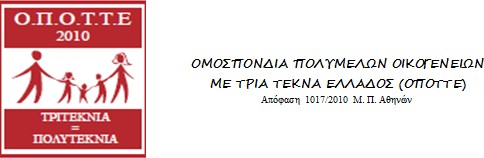 Αθήνα: 6-9-2022Αρ. Πρωτ:  161ΠροςΤον Υπουργό Εργασίας & Κοινωνικών Υποθέσεων κ. Κωνσταντίνο ΧατζηδάκηΤην Υφυπουργό Εργασίας & Κοινωνικών Υποθέσεων κα Δόμνα ΜιχαηλίδουΥφυπουργό Εργασίας, Οικογένειας & Δημογραφικού κα Μαρία ΣυρεγγέλαΘΕΜΑ:	« voucher για παιδικούς σταθμούς και ΚΔΑΠ» Αξιότιμε κύριε Υπουργέ, Αξιότιμες κυρίες ,μετά τα αποτελέσματα των voucher για παιδικούς σταθμούς και ΚΔΑΠ υπήρξαν πολλέςδιαμαρτυρίες πολυμελών οικογενειών ότι έχουν μείνει έξω τα παιδιά τους.Είναι έντονες οι αδικίες μεταξύ γονέων βάσει του συστήματος μοριοδότησης που δίνει έμφαση στο οικογενειακό εισόδημα (πολλές φορές δεν αντιστοιχεί στηνπραγματικότητα) και όχι έναντι σε άλλα κοινωνικά κριτήρια.Υπάρχουν γονείς με περισσότερα μόρια να έχουν μείνει εκτός επιδότησης και γονείς με μικρότερο αριθμό μορίων να πάρουν την επιδότηση.Σας αναφέρουμε κάποια παραδείγματα που έχουμε οχλήσεις .Μητέρα με 140 μόρια η οποία είναι άνεργη δεν πήρε εισιτήριο και πήρε εισιτήριο μητέρα με 140 μόρια επειδή παρουσίαζε χαμηλά εισοδήματα.Τρίτεκνη μητέρα, άνεργη, διαζευγμένη συγκέντρωσε 170 μόρια αλλά voucher δεν πήρε.Μητέρα τρίδυμων παίρνει επιδότηση αλλά δέχονται μόνο το ένα παιδί.Μονογονεϊκή οικογένεια με τρία ανήλικα δεν έλαβε επιδότηση.Διαζευγμένη μητέρα με 165 μόρια επίσης δεν έλαβε επιδότηση, ενώ έλαβαν άλλες μητέρες με πολύ λιγότερα μόρια.Ζητάμε να ξαναδείτε τις αδικίες και να δώσετε λύση και ανακατανομή χρημάτων για voucher ,ΚΔΑΠ, για χρήση περισσοτέρων ωφελούμενων.Με εκτίμησηΓια  το Διοικητικό Συμβούλιο της	ΟΠΟΤΤΕ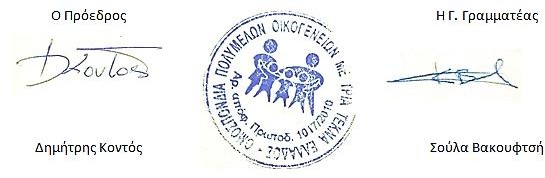 